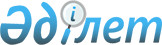 Об установлении квоты рабочих мест для трудоустройства инвалидов
					
			Утративший силу
			
			
		
					Постановление акимата города Шахтинска Карагандинской области от 29 декабря 2017 года № 54/03. Зарегистрировано Департаментом юстиции Карагандинской области 18 января 2018 года № 4583. Утратило силу постановлением акимата города Шахтинска Карагандинской области от 21 декабря 2018 года № 51/01
      Сноска. Утратило силу постановлением акимата города Шахтинска Карагандинской области от 21.12.2018 № 51/01 (вводится в действие со дня первого официального опубликования).
      В соответствии с Законами Республики Казахстан от 23 января 2001 года "О местном государственном управлении и самоуправлении в Республике Казахстан", от 6 апреля 2016 года "О занятости населения", акимат города Шахтинска ПОСТАНОВЛЯЕТ: 
      1. Для организаций независимо от организационно-правовой формы и формы собственности в процентном выражении от списочной численности работников установить квоту рабочих мест для инвалидов в размере от 2% до 4% согласно приложению.
      2. Контроль на исполнение настоящего постановления возложить на заместителя акима города Тлеубергенова К. К.
      3. Настоящее постановление вводится в действие со дня первого официального опубликования. Перечень организаций, для которых устанавливается квота рабочих мест для инвалидов
					© 2012. РГП на ПХВ «Институт законодательства и правовой информации Республики Казахстан» Министерства юстиции Республики Казахстан
				
      Аким города

С. Аймаков
Приложение 
к постановлению акимата
 города Шахтинска 
от "29" 12 2017 года 
№ 54/03
№
Наименование организации
Списочная численность работников
Размер квоты (% от списочной численности работников)
Количество рабочих мест для инвалидов
1.
Товарищество с ограниченной ответственностью "Апрель-Кулагер"
215
3
6
2.
Товарищество с ограниченной ответственностью "Шахтинсктеплоэнерго"
50
2
1
3
Товарищество с ограниченной ответственностью "Союз"
71
2
1
4
Товарищество с ограниченной ответственностью "УКИИС" "Фудмарт"
80
2
2
5
Шахтинский городской узел почтовой связи Карагандинского областного филиала акционерное общество "Казпочта"
81
2
2
6
Коммунальное государственное казенное предприятие ясли-сад "Салтанат" акимата города Шахтинска
81
2
2
7
Коммунальное государственное казенное предприятие ясли-сад "Еркетай" акимата города Шахтинска
62
2
1
8
Коммунальное государственное казенное предприятие ясли-сад "Снегурочка" акимата города Шахтинска
73
2
1
9
Коммунальное государственное казенное предприятие ясли-сад "Аленка" акимата города Шахтинска
57
2
1
10
Коммунальное государственное казенное предприятие ясли-сад "Карлыгаш" акимата города Шахтинска
54
2
1
11
Коммунальное государственное казенное предприятие ясли-сад "Березка" акимата города Шахтинска
66
2
1
12
Коммунальное государственное предприятие "Центральная больница города Шахтинска"
287
4
11
13
Коммунальное государственное предприятие "Поликлиника города Шахтинска"
309
4
12
14
Коммунальное косударственное учреждение "Гимназия №1" акимата города Шахтинска
111
3
3
15
Коммунальное косударственное учреждение "Общеобразовательная школа №2" акимата города Шахтинска
88
2
2
16
Коммунальное косударственное учреждение "Общеобразовательная школа №3" акимата города Шахтинска
70
2
1
17
Коммунальное государственное учреждение "Гимназия №5" акимата города Шахтинска
105
3
3
18
Коммунальное государственное учреждение "Общеобразовательная школа №6" акимата города Шахтинска
112
3
3
19
Коммунальное государственное учреждение "Общеобразовательная школа №7" акимата города Шахтинска
83
2
2
20
Коммунальное государственное учреждение "Общеобразовательная школа №9" акимата города Шахтинска
61
2
1
21
Коммунальное государственное учреждение "Общеобразовательная школа №11" акимата города Шахтинска
88
2
2
22
Коммунальное государственное учреждение "Школа-лицей имени Алихана Букейханова акимата города Шахтинска"
117
3
4
23
Коммунальное государственное учреждение "Шахтинская централизованная библиотечная система" акимата города Шахтинска
76
2
1
24
Коммунальное государственное учреждение "Шахтинский горно-индустриальный колледж"
88
2
2
25
Коммунальное государственное казенное предприятие "Шахтинский технологический колледж"
50
2
1
26
Коммунальное государственное учреждение "Медико-социальное учреждение для престарелых и инвалидов"
69
2
1
27
Коммунальное государственное казенное предприятие "Детско-юношеский центр"
50
2
1
28
Индивидуальный предприниматель "Филинский"
68
2
1
29
Индивидуальный предприниматель "Брусенцова" 
75
2
1